Закупка из одного источника№ 2043720   зап.части для спец.техники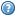 